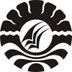 PENINGKATAN KEMAMPUAN ORIENTASI DAN MOBILITAS MELALUI PENERAPAN  TEKNIK PENDAMPING AWAS PADA SISWA LOW VISION KELAS X DI SLB NEGERI POLEWALISKRIPSIDiajukan untuk Memenuhi Sebagian Persyaratan Guna Memperoleh Gelar Sarjana Penddidikan pada Jurusan Pendidikan Luar Biasa Strata Satu Fakultas Ilmu PendidikanUniversitas Negeri MakassarOleh :SUHARTINI1445040001JURUSAN PENDIDIKAN LUAR BIASAFAKULTAS ILMU PENDIDIKANUNIVERSITAS NEGERI MAKASSAR2018